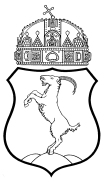 Kecskemét Megyei Jogú VárosNémet Települési Nemzetiségi Önkormányzatelnöke3241-5/2019.ELŐTERJESZTÉSKecskemét Megyei Jogú Város Német Települési Nemzetiségi Önkormányzata2019. június 24-éntartandó üléséreTárgy: Kecskemét Megyei Jogú Város Német Települési Nemzetiségi Önkormányzata vagyonleltárának és vagyonhasználat szabályainak elfogadásaAz előterjesztést készítette:	Varga Miklós - Gazdálkodási Osztály OsztályvezetőKezelési megjegyzés: 		Határozat-tervezetDöntési változatok száma: 	1Mellékletek:				1TARTALOMJEGYZÉKElőterjesztés Kecskemét Megyei Jogú Város Német Települési Nemzetiségi Önkormányzata vagyonleltárának és vagyonhasználat szabályainak elfogadása 1.	Kecskemét Megyei Jogú Város Német Települési Nemzetiségi Önkormányzata vagyonleltárának és vagyonhasználat szabályainak elfogadása ………………………………3Határozat-tervezetHatározat-tervezet mellékletei1. melléklet	Nyilvántartás szerinti vagyonelemekKecskemét Megyei Jogú Város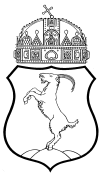 Német Települési Nemzetiségi ÖnkormányzataÜgyiratszám: 3241-5/2019.ELŐTERJESZTÉSKecskemét Megyei Jogú VárosNémet Települési Nemzetiségi Önkormányzatának2019. június 24-én tartandó üléséreTárgy: Kecskemét Megyei Jogú Város Német Települési Nemzetiségi Önkormányzata vagyonleltárának és vagyonhasználat szabályainak elfogadásaTisztelt Testület!A nemzetiségek jogairól szóló 2011. évi CLXXIX. törvény (a továbbiakban: Nektv.) 113. § a) és c) pontja a nemzetiségi önkormányzatok vagyonával kapcsolatban az alábbi rendelkezéseket tartalmazza:113. § A helyi nemzetiségi önkormányzat - jogszabályi keretek között - át nem ruházható hatáskörében, minősített többséggel határozza meg törvényes működésének feltételeit, így c) vagyonleltárát, törzsvagyona körét és a tulajdonát képező vagyon használatának szabályait, d) a használatába adott, tulajdonba vagy vagyonkezelésbe vett, egyéb módon rendelkezésére bocsátott állami vagy önkormányzati vagyon kezelésére, használatára, működtetésére vonatkozó szabályokat, továbbá e körben megköti a szükséges megállapodásokat.A vagyonhasználatra vonatkozóan további szabályokat tartalmaz a Nektv. VII. fejezete: 124. § (1) A nemzetiségi önkormányzat vagyona a nemzetiségi közügyek ellátását szolgálja. (2) A nemzetiségi önkormányzat vagyonára a nemzeti vagyonról szóló törvény helyi önkormányzatokra vonatkozó rendelkezéseit kell alkalmazni, a 125. §-ban foglalt eltéréssel.125. § (1) A nemzetiségi önkormányzat vagyonának elkülönített része a törzsvagyon. A nemzetiségi önkormányzat a tulajdonában lévő ingó és ingatlan vagyontárgyak, valamint az őt megillető vagyoni értékű jogok köréből törzsvagyonába vonja azokat, amelyek közvetlenül a nemzetiségi közügyek ellátását szolgálják.(2) A törzsvagyon körébe tartozó vagyonrészek közüla) *  forgalomképtelen az állam vagy a helyi önkormányzat által a nemzetiségi önkormányzat tulajdonába adott ingatlan, ingatlanrész, a nemzetiségi önkormányzat működését és kötelező feladatainak ellátását szolgáló nem az állam által tulajdonba adott ingatlan vagyon, vagyonrész, vagyoni értékű jog, továbbá minden más olyan ingatlan vagyon, vagyonrész, vagyoni értékű jog, amelyet törvény vagy a nemzetiségi önkormányzat át nem ruházható hatáskörében, minősített többséggel meghozott határozatában annak nyilvánít,b) korlátozottan forgalomképesek a törzsvagyonhoz tartozó mindazon vagyonrészek, amelyek nem tartoznak az a) pontban meghatározott vagyonhoz.(3) A törzsvagyon korlátozottan forgalomképes tárgyairól, elemeiről törvényben vagy a (2) bekezdés a) pontja szerinti rendben meghozott nemzetiségi önkormányzati határozatban meghatározott feltételek alapján lehet rendelkezni.(4) *  A nemzetiségi önkormányzat az állam vagy a helyi önkormányzat által a nemzetiségi önkormányzat tulajdonába adott ingatlannal a felelős gazdálkodás szabályai szerint gazdálkodik. Amennyiben az ettől eltérő gazdálkodás következményeként az ingatlan elzálogosításra vagy hitellel megterhelésre kerül, a nemzetiségi önkormányzat az államtól vagy a helyi önkormányzattól ingatlant ingyenes tulajdonba adással ismételten nem kaphat.A települési nemzetiségi önkormányzat 2014.szeptemberében fogadta el a vagyonhasználatra vonatkozó szabályait, amelynek felülvizsgálata indokolt az eltelt időben bekövetkezett változásokra tekintettel. Kecskemét Megyei Jogú Város Német Települési Nemzetiségi Önkormányzata a 32/2019.(V.28.) NTNÖ határozatával elfogadta a 2018. évi költségvetésének végrehajtását és a 2018. évi maradvány megállapítását (Zárszámadás). Jelen előterjesztés alapján el kell fogadnunk a vagyonleltárt, illetve javaslom megállapítani a fentiekben hivatkozott jogszabályi rendelkezésben foglaltakra tekintettel, hogy a nemzetiségi önkormányzat a tulajdonában lévő ingó vagyontárgyak köréből nem sorolja vagyontárgyait a törzsvagyon körébe.Kecskemét Megyei Jogú Város Önkormányzata ingyenes irodahasználatot biztosított a nemzetiségi önkormányzat számára, amelyre vonatkozó feltételeket az együttműködési megállapodás tartalmazza. Az önkormányzat tulajdonában lévő vagyontárgyak használatára vonatkozóan, illetve a vagyonleltár elfogadása tekintetében javaslom a határozat-tervezet elfogadását.Kecskemét, 2019. június	 Neuendorf Sebastian Jörgné	Német Települési Nemzetiségi Önkormányzat	elnökeHATÁROZAT-TERVEZETKecskemét Megyei Jogú Város Német Települési Nemzetiségi Önkormányzatának../2019. (VI….) NTNÖ számú határozataKecskemét Megyei Jogú Város Német Települési Nemzetiségi Önkormányzata vagyonleltárának és vagyonhasználat szabályainak elfogadásaKecskemét Megyei Jogú Város Német Települési Nemzetiségi Önkormányzata Neuendorf Sebastian Jörgné elnök 3241-5/2019. számú előterjesztését megtárgyalta és az alábbi határozatot hozza:	1.	A testület a nemzetiségek jogairól szóló 2011. évi CLXXIX. törvény 113. § c) 	pontjában foglaltaknak megfelelően a vagyonleltárát a határozat melléklete szerinti 	tartalommal fogadja el.	2. A testület megállapítja, hogy nem rendelkezik a törzsvagyon körébe tartozó 	vagyontárggyal.	3. A testület a vagyonhasználat szabályait az alábbiak szerint állapítja meg:	a) A vagyon értékesítéséről vagy elajándékozásáról a testület minősített többséggel dönt. 	Az ajándékozási cél meghiúsulása esetén az ajándék visszaköveteléséről a testület szintén 	minősített többséggel dönt.	b) Bármely vagyontárgy használatát az elnök és a képviselők részére a képviselő-testület 	minősített többséggel elfogadott határozattal engedélyezi. Az elnök és a képviselők a 	használatért díjat nem fizetnek. A használatra átadott vagyontárgyat az engedélyben foglaltak 	szerint lehet használni és kell visszaadni. A használó a használatba kapott vagyontárgyért 	felelősséggel tartozik, azt rendeltetésszerűen köteles használni és azt nem adhatja tovább más 	részére. 	c) A vagyontárgy használatának nem a képviselő-testület tagja részére történő 	átengedéséről a képviselő-testület dönt minősített többséggel. A döntésben meg kell jelölni a 	használat időtartamát, ellenszolgáltatását, ha a használatba adás ingyenesen történik az erre 	történő utalást, a használat további feltételeit, amelyet a képviselő-testület szükségesnek tart. 	A használatra vonatkozóan szerződés készül. 	d) A nemzetiségi önkormányzat vagyonleltárát (vagyonnyilvántartását) a testület fogadja el, 	amelyet az elnök előterjesztése alapján évente felülvizsgál.A nemzetiségi önkormányzat vagyonelemeit az 1. számú melléklet tartalmazza.					Neuendorf Sebastian Jörgné	Német Települési Nemzetiségi Önkormányzat	elnöke